Základní škola Česká Třebová, Ústecká uliceÚstecká 160, 560 03 Česká Třebová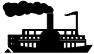 ZŠ ParníkIČO:  70883335               		       	      	   		       Telefon : 465 531 054Moneta Money Bank  211767201/0600   		               E-mail: reditel@zs-ustecka.czID: 8hkmkky				  		   		          www.zs-ustecka.cz_______________________________________________________________________________________________________________________________________Č.j.: Žadatel:               Jméno a příjmení		 ………………………………………………….		      Adresa trvalého bydliště 	…………………………………………………..Žádám pro svého syna/dceru …………………………………….., třída ………………, 
datum narození ……………….…. v době výuky v základní škole, pobytu ve školní družině, akcích školy apod. o:1. podávání medikace(jaké) …………………………… v rozsahu …………………………………………………………………………………………………………..……………………………………………………………………………..2. zajištění zdravotních výkonů (bližší specifikace a rozsah)……………………………………………………………………………………………………………………………………………………………………………………………………………………………………………………………………………………………………………………………………………………………………….3. vyjádření (doporučení) lékaře Osoby oprávněné:         učitel(-ka)          .………………………………………………..			       vychovatelka	…………………………………………………		                  asistentka   	………………………………………………..Při změně druhu nebo dávkování medikace je nutno žádost neprodleně aktualizovat!V …………………………………. dne ……………		Podpis žadatele: 